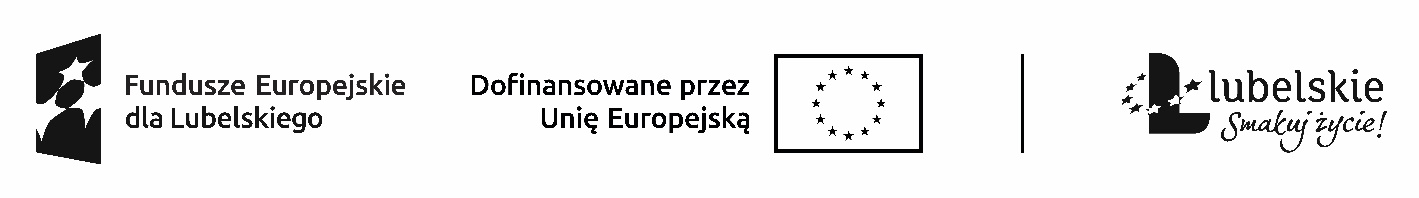 Zasady refundacji ze środków Europejskiego Funduszu Społecznego Plus kosztów wyposażenia lub doposażenia stanowiska pracy:podmiotowi prowadzącemu działalność gospodarczą,niepublicznemu przedszkolu, niepublicznej szkole,producentowi rolnemu,żłobkowi lub klubowi dziecięcemu z miejscami integracyjnymi lub podmiotowi świadczącemu usługi rehabilitacyjne w miejscu zamieszkania, w tym usługi mobilne Chełm 2024 rokROZDZIAŁ IPOSTANOWIENIA OGÓLNE§ 1Niniejszy Regulamin opracowany jest na podstawie:Ustawy z dnia 20 kwietnia 2004r. o promocji zatrudnienia i instytucjach rynku pracy;Rozporządzenia Ministra Rodziny Pracy i Polityki Społecznej z dnia 14 lipca 2017r.
w sprawie dokonywania z Funduszu Pracy refundacji kosztów wyposażenia lub doposażenia stanowiska pracy oraz przyznawania środków na podjęcie działalności gospodarczej;Rozporządzenia Komisji (UE) nr 1407/2013 z dnia 18 grudnia 2013r. w sprawie stosowania art. 107 i 108 Traktatu o funkcjonowaniu Unii Europejskiej do pomocy
de minimis;Rozporządzenia Komisji (UE) nr 1408/2013 z dnia 18 grudnia 2013r. w sprawie stosowania art. 107 i 108 Traktatu o funkcjonowaniu Unii Europejskiej do pomocy
de minimis w sektorze rolnym;Ustawy z dnia 30 kwietnia 2004 o postępowaniu w sprawach dotyczących pomocy publicznej;Ustawy z dnia 6 marca 2018 r. Prawo przedsiębiorców;Ustawy z dnia 14 grudnia 2016r. Prawo oświatowe;Ustawy z dnia 15 listopada 1984 r. o podatku rolnym;Ustawy z dnia 15 lutego 1992 r. o podatku dochodowym od osób prawnych;Ustawy z dnia 26 lipca 1991 r. o podatku dochodowym od osób fizycznych;Kodeksu postępowania administracyjnego;Kodeksu cywilnego;Kodeksu postępowania cywilnego.§ 2Ilekroć w niniejszym Regulaminie mowa jest o:„Bezrobotnym” – oznacza to osobę spełniającą przesłanki art. 2 ust. 2 ustawy; „Odpowiedniej pracy” – oznacza to zatrudnienie w pełnym wymiarze czasu pracy,
za wykonywanie którego pracownik osiąga co najmniej minimalne wynagrodzenie,
do wykonywania, którego bezrobotny ma wystarczające kwalifikacje lub doświadczenie zawodowe lub może je wykonywać po uprzednim przeszkoleniu a stan zdrowia pozwala mu na jego wykonywanie oraz łączny czas dojazdu do miejsca pracy 
i z powrotem środkami transportu zbiorowego nie przekracza trzech godzin;„Podmiocie” – oznacza to podmiot prowadzący działalność gospodarczą, czyli osobę fizyczną, osobę prawną i jednostkę organizacyjną niebędącą osobą prawną, której odrębna ustawa przyznaje zdolność prawną - wykonującą we własnym imieniu działalność gospodarczą. Działalnością gospodarczą jest zarobkowa działalność wytwórcza, budowlana, handlowa, usługowa oraz poszukiwanie, rozpoznawanie
i wydobywanie kopalin ze złóż, a także działalność zawodowa, wykonywana w sposób zorganizowany i ciągły;„Producencie rolnym” – oznacza to producenta rolnego, o którym mowa w art. 46 
ust. 1 pkt 1a ustawy;„Przeciętnym wynagrodzeniu” – należy przez to rozumieć przeciętne wynagrodzenie w poprzednim kwartale od pierwszego dnia następnego miesiąca po ogłoszeniu przez Prezesa Głównego Urzędu Statystycznego w Dzienniku Urzędowym Rzeczpospolitej Polskiej „Monitor Polski”, na podstawie art. 20 pkt 2 ustawy z dnia 17 grudnia 1998r. o emeryturach i rentach z Funduszu Ubezpieczeń Społecznych;„Przedszkolu” – oznacza to niepubliczne przedszkole, o którym mowa w ustawie z dnia 
14 grudnia 2016r. Prawo oświatowe;„Zasadach” – oznacza to zasady refundacji ze środków Europejskiego Funduszu Społecznego kosztów wyposażenia lub doposażenia stanowiska pracy;„Rozporządzeniu” – należy przez to rozumieć Rozporządzenie Ministra Rodziny Pracy
i Polityki Społecznej z dnia 14 lipca 2017r. w sprawie dokonywania z Funduszu Pracy refundacji kosztów wyposażenia lub doposażenia stanowiska pracy oraz przyznawania środków na podjęcie działalności gospodarczej;„Stanowisku pracy” – rozumieć należy stanowisko wyposażone lub doposażone 
w maszyny, urządzenia i rzeczy niezbędne do wykonywania pracy przez skierowaną osobę, znajdujące się we wskazanym przez pracodawcę miejscu pracy (adresie) określonym
w umowie o refundację;„Szkole” – oznacza to niepubliczną szkołę, o której mowa w ustawie z dnia 14 grudnia 2016r. Prawo oświatowe;„Umowie o refundację” – oznacza to umowę o refundację kosztów wyposażenia lub doposażenia stanowiska pracy zawartą pomiędzy Powiatem Chełmskim, który reprezentuje Starosta Chełmski, w imieniu którego działa Dyrektor Powiatowego Urzędu Pracy
w Chełmie, a podmiotem, przedszkolem, szkołą lub producentem rolnym lub żłobkiem
z miejscami integracyjnymi lub klubem dziecięcym z miejscami integracyjnymi lub podmiotem świadczącym usługi rehabilitacyjne w miejscu zamieszkania, w tym usługi mobilne „Urzędzie” – należy przez to rozumieć Powiatowy Urząd Pracy w Chełmie;„Ustawie” – należy przez to rozumieć ustawę z dnia 20 kwietnia 2004 r. o promocji zatrudnienia i instytucjach rynku pracy;„Wniosku” – należy przez to rozumieć wniosek o refundację kosztów wyposażenia lub doposażenia stanowiska pracy dla skierowanego bezrobotnego;„Zatrudnieniu” – oznacza to wykonywanie pracy na podstawie stosunku pracy,
o którym mowa w Kodeksie Pracy;Żłobku lub klubie dziecięcym lub podmiocie świadczącym usługi rehabilitacyjne – oznacza to żłobek, o którym mowa w art. 46 ust. 1b ustawy;Podmiocie świadczącym usługi rehabilitacyjne – oznacza to podmiot świadczący usługi rehabilitacyjne, o którym mowa w art. 46 ust. 1c ustawy,Poszukującym pracy opiekunie - oznacza to poszukującego pracy opiekuna o którym mowa w art. 49 pkt 7 ustawy,Poszukującym pracy absolwencie – oznacza to poszukującą pracy osobę, która w okresie ostatnich 48 miesięcy ukończyła szkołę lub uzyskała tytuł zawodowy zgodnie z art. 2 ust. 1 pkt 21c ustawy,Refundacji – należy przez to rozumieć refundację, o której mowa w art. 46 ust. 1 pkt 1, 1a, 1b, 1c:w przypadku podmiotu, przedszkola, szkoły, producenta rolnego - refundację kosztów wyposażenia lub doposażenia stanowiska pracy: - dla skierowanego bezrobotnego w pełnym wymiarze czasu pracy,- dla poszukującego pracy opiekuna co najmniej w połowie wymiaru czasu pracy,w przypadku żłobka, klubu dziecięcego – refundację kosztów wyposażenia lub doposażenia stanowiska pracy związanego bezpośrednio ze sprawowaniem opieki nad dziećmi niepełnosprawnymi lub prowadzeniu dla nich zajęć dla:- skierowanego bezrobotnego lub poszukującego pracy opiekuna lub poszukującego pracy absolwenta w co najmniej połowie wymiaru czasu pracy, w przypadku podmiotu prowadzącego działalność polegającą na świadczeniu usług rehabilitacyjnych dla dzieci niepełnosprawnych w miejscu zamieszkania, w tym usług mobilnych – refundację kosztów wyposażenia lub doposażenia stanowiska pracy dla:-skierowanego bezrobotnego lub poszukującego pracy opiekuna lub poszukującego pracy absolwenta w co najmniej połowie wymiaru czasu pracy.Kwota refundacji jest proporcjonalna do wymiaru czasu pracy skierowanego bezrobotnego, skierowanego poszukującego pracy opiekuna lub skierowanego poszukującego pracy absolwenta.§ 3Zgodnie z art. 46 ust. 1 ustawy oraz rozporządzeniem Starosta może zrefundować podmiotowi, przedszkolu, szkole lub producentowi rolnemu, żłobkowi, klubowi dziecięcemu, podmiotowi świadczącemu usługi rehabilitacyjne wydatki związane 
z wyposażeniem lub doposażeniem stanowiska pracy w wysokości określonej w umowie, nie wyższej jednak niż 6-krotna wysokość przeciętnego wynagrodzenia.Refundacja wydatków, o których mowa w ust.1 Zasad udzielana:Podmiotowi, żłobkowi, klubowi dziecięcemu, podmiotowi świadczacemu usługi rehabilitacyjne jest pomocą de minimis, w rozumieniu przepisów rozporządzenia Komisji (UE) nr 1407/2013 z dnia 18 grudnia 2013r. w sprawie stosowania art. 107
i 108 Traktatu o funkcjonowaniu Unii Europejskiej do pomocy do pomocy de minimis i jest udzielana zgodnie z przepisami tego rozporządzenia, z wyłączeniem środków przyznanych w zakresie krajowego transportu osób taksówkami.przedszkolu i szkole stanowi pomoc de minimis w rozumieniu przepisów rozporządzenia Komisji (UE) nr 1407/2013 z dnia 18 grudnia 2013 r. w sprawie stosowania art. 107 i 108 Traktatu o funkcjonowaniu Unii Europejskiej do pomocy de minimis i jest udzielana zgodnie z przepisami tego rozporządzenia. Jedynie w przypadku refundacji kosztów wyposażenia lub doposażenia stanowisk pracy, na których będą realizowane zadania wynikające z ustawy 14 grudnia 2016r. Prawo oświatowe, tzn. w zakresie kształcenia, wychowania i opieki, jest ona traktowana jako wsparcie z Funduszu Pracy i nie stanowi pomocy de minimis;producentowi rolnemu stanowi pomoc de minimis w sektorze rolnym w rozumieniu przepisów rozporządzenia Komisji (UE) nr 1408/2013 z dnia 18 grudnia 2013 r. w sprawie stosowania art. 107 i 108 Traktatu o funkcjonowaniu Unii Europejskiej do pomocy
de minimis w sektorze rolnym i jest udzielana zgodnie z przepisami tego rozporządzenia.ROZDZIAŁ IITRYB SKŁADANIA I ROZPATRYWANIA WNIOSKÓW§ 4W celu uzyskania refundacji wydatków, o której mowa w § 3 ust. 1 Zasad, podmiot, przedszkole, szkoła oraz producent rolny, żłobek, klub dziecięcy, podmiot prowadzący usługi rehabilitacyjne składa do Urzędu właściwego ze względu na swoją siedzibę lub ze względu na miejsce wykonywania pracy przez skierowanego bezrobotnego lub poszukującego pracy opiekuna lub poszukującego pracy absolwenta, wniosek o refundację kosztów wyposażenia lub doposażenia stanowiska pracy na druku Urzędu z odpowiednimi załącznikami.Do wniosku podmiot, przedszkole, szkoła, producent rolny, żłobek, klub dziecięcy, podmiot świadczący usługi rehabilitacyjne zobowiązany jest dołączyć:informacje o otrzymanej pomocy publicznej i pomocy de minimis, tj.:wszystkie zaświadczenia o pomocy de minimis jakie otrzymał w roku, w którym ubiega się o pomoc oraz w ciągu 2 poprzedzających go lat (lat obrotowych  w przypadku pomocy de minimis w rolnictwie) albo oświadczenia o wielkości pomocy de minimis otrzymanej w tym okresie, albo oświadczenie o nieotrzymaniu takiej pomocy w tym okresie; informacje niezbędne do udzielenia pomocy de minimis, dotyczące 
w szczególności działalności podmiotu, przedszkola, szkoły, producenta rolnego oraz wielkości i przeznaczeniu pomocy publicznej otrzymanej w odniesieniu do tych samych kosztów kwalifikujących się do objęcia pomocą na pokrycie których ma być przeznaczona pomoc de minimis; informacje określone w przepisach wydanych na podstawie art. 37 ust. 2a ustawy
z dnia 30 kwietnia 2004 r. o postępowaniu w sprawach dotyczących pomocy publicznej, 2) inne określone we wniosku załączniki.Za datę wpływu wniosku uznaje się datę faktycznego wpływu dokumentów do Kancelarii Urzędu.Wnioski podlegają ocenie formalno-prawnej, która polega na sprawdzeniu kompletności wniosku (np. wypełnienie wszystkich punktów wniosku oraz dołączenie wszystkich wymaganych załączników) oraz spełnieniu warunków przepisów ustawy o promocji zatrudnienia i instytucjach rynku pracy, rozporządzenia MRPIPS w sprawie dokonywania
z Funduszu Pracy refundacji kosztów wyposażenia lub doposażenia stanowiska pracy oraz przyznawania środków na podjęcie działalności gospodarczej i niniejszych Zasad.Wnioski zawierające uchybienia formalno-prawne nie będą rozpatrywane pod względem merytorycznym, o czym podmiot, szkoła, przedszkole i producent rolny, żłobek, klub dziecięcy, podmiot świadczący usługi rehabilitacyjne zostanie poinformowany pisemnie.Wnioski, które uzyskały pozytywną ocenę formalno-prawną będą opiniowane przez Komisję powołaną przez Dyrektora Powiatowego Urzędu Pracy w Chełmie.Komisja do spraw opiniowania wniosków opiniuje wnioski zgodnie z Kryterium oceny stanowiącym załącznik nr 1 do niniejszych Zasad.Zgodnie z Kryterium oceny maksymalna ilość punktów możliwych do uzyskania
wynosi 20. Wniosek, który uzyska minimum 10 punktów może zostać rozpatrzony pozytywnie.W przypadku otrzymania jednakowej liczby punktów w pierwszej kolejności możliwość refundacji wydatków uzyskają w szczególności wnioskodawcy, którzy: utworzą stanowisko pracy w branży produkcja lub usługi, a w następnej kolejności handel,dotychczas nie otrzymały refundacji kosztów wyposażenia lub doposażenia stanowiska pracy.O przyznaniu lub odmowie przyznania środków ostateczną decyzję podejmuje działający
w imieniu Starosty Chełmskiego Dyrektor Powiatowego Urzędu Pracy w Chełmie.O uwzględnieniu lub odmowie uwzględnienia wniosku o refundację starosta powiadamia podmiot, przedszkole, szkołę, producenta rolnego, żłobek lub klub dziecięcy lub podmiot świadczący usługi rehabilitacyjne w formie pisemnej w postaci papierowej w terminie
30 dni od dnia złożenia kompletnego wniosku. W przypadku nieuwzględnienia wniosku starosta podaje przyczynę odmowy.Odmowa nie przewiduje procedury odwoławczej. Wnioskodawcy, których wnioski zostały ocenione negatywnie /formalno-prawnie lub merytorycznie/ mogą składać je ponownie zgodnie z wyznaczonym terminem przyjmowania wniosków.Złożony wniosek nie podlega zwrotowi.§ 5Złożony wniosek może zostać uwzględniony przez Urząd, gdy jest kompletny 
i prawidłowo sporządzony, a Urząd dysponuje środkami na jego sfinansowanie oraz:W przypadku podmiotu, przedszkola lub szkoły:podmiot prowadził działalność gospodarczą w rozumieniu ustawy prawo przedsiębiorców, przez okres 6 miesięcy bezpośrednio poprzedzających dzień złożenia wniosku, z tym że do wskazanego okresu prowadzenia działalności gospodarczej nie wlicza się okresu zawieszenia działalności gospodarczej, a w przypadku przedszkola
i szkoły – prowadzenia działalności na podstawie ustawy z dnia 14 grudnia 2016 r. Prawo oświatowe przez okres 6 miesięcy bezpośrednio poprzedzających dzień złożenia wniosku, w okresie 6 miesięcy bezpośrednio poprzedzających dzień złożenia wniosku oraz 
w okresie od dnia złożenia wniosku do dnia otrzymania refundacji wydatków, nie rozwiązał stosunku pracy z pracownikiem w drodze wypowiedzenia dokonanego przez podmiot, przedszkole, szkołę bądź na mocy porozumienia stron z przyczyn niedotyczących pracowników,w okresie 6 miesięcy bezpośrednio poprzedzających dzień złożenia wniosku oraz 
w okresie od dnia złożenia wniosku do dnia otrzymania refundacji wydatków nie obniżył wymiaru czasu pracy pracownika.nie zalega w dniu złożenia wniosku z wypłacaniem wynagrodzeń pracownikom oraz
 z opłacaniem należnych składek na ubezpieczenia społeczne, ubezpieczenie zdrowotne, Fundusz Pracy, Fundusz Gwarantowanych Świadczeń Pracowniczych, Państwowy Fundusz Rehabilitacji Osób Niepełnosprawnych oraz Fundusz Emerytur Pomostowych oraz nie zalega z opłacaniem innych danin publicznych,nie posiada nieuregulowanych w terminie zobowiązań cywilnoprawnych,nie był karany za przestępstwa przeciwko obrotowi gospodarczemu, w rozumieniu ustawy z dnia 6 czerwca 1997r. – Kodeks karny lub ustawy z dnia 28 października 2002 r. o odpowiedzialności podmiotów zbiorowych za czyny zabronione pod groźbą kary
w okresie 2 lat przed dniem złożenia wniosku, siedziba wnioskodawcy i miejsce wykonywania pracy przez skierowanego bezrobotnego znajduje się na terenie działania Urzędu, refundacja wydatków, o której mowa w § 3 ust. 1 Zasad, nie przekroczy łącznie z inną pomocą ze środków publicznych, niezależnie od jej formy i źródła pochodzenia,
w tym ze środków pochodzących z budżetu Unii Europejskiej, udzieloną
w odniesieniu do tych samych kosztów kwalifikowanych, limitu dopuszczalnej intensywności pomocy określonej dla danego przeznaczenia pomocy.W przypadku producenta rolnego, jeżeli spełnia warunki określone w § 5 ust. 1 pkt 1
lit. b- g Zasad oraz:jest w posiadaniu gospodarstwa rolnego w rozumieniu przepisów o podatku rolnym lub prowadzi dział specjalny produkcji rolnej w rozumieniu przepisów 
o podatku dochodowym od osób fizycznych lub przepisów  o podatku dochodowym od osób prawnych przez okres co najmniej 6 miesięcy bezpośrednio poprzedzających, dzień złożenia wniosku,zatrudnia w okresie ostatnich 6 miesięcy bezpośrednio poprzedzających, dzień  złożenia wniosku, w każdym miesiącu, co najmniej 1 pracownika na podstawie stosunku pracy w pełnym wymiarze czasu pracy.W przypadku żłobka lub klubu dziecięcego lub podmiotu świadczącego usługi rehabilitacyjne jeżeli:spełnia warunki określone w § 5 ust. 1 pkt 1 lit. c-g,w okresie 6 miesięcy bezpośrednio poprzedzających dzień złożenia wniosku oraz
w okresie od dnia złożenia wniosku do dnia otrzymania refundacji wydatków, nie rozwiązał stosunku pracy z pracownikiem w drodze wypowiedzenia dokonanego przez żłobek lub klub dziecięcy lub podmiot świadczący usługi rehabilitacyjne bądź na mocy porozumienia stron z przyczyn niedotyczących pracowników,w okresie 6 miesięcy bezpośrednio poprzedzających dzień złożenia wniosku oraz
w okresie od dnia złożenia wniosku do dnia otrzymania refundacji wydatków nie obniżył wymiaru czasu pracy pracownika.W celu potwierdzenia warunków, o których mowa w ust. 1,2 Urząd może żądać złożenia dodatkowych dokumentów lub wyjaśnień.Bezrobotny lub poszukujący pracy opiekun lub poszukujący pracy absolwent skierowany do pracy do podmiotu, szkoły, przedszkola lub producenta rolnego, żłobka, klubu dziecięcego, podmiotu świadczącego usługi rehabilitacyjne w ramach refundacji kosztów  wyposażenia lub doposażenia stanowiska pracy powinien spełniać w szczególności poniższe warunki:nie może być członkiem najbliższej rodziny w stosunku do wnioskodawcy ubiegającego się o refundację wydatków /za najbliższego członka rodziny przyjmuję się: rodziców, rodzeństwo, dzieci i współmałżonka wnioskodawcy/,nie mógł być zatrudniony u wnioskodawcy w okresie 6 miesięcy przed dniem otrzymania skierowania do pracy wydanego przez Powiatowy Urząd Pracy
w Chełmie na utworzone stanowisko pracy w ramach ww. refundacji.ROZDZIAŁ IIIWARUNKI REFUNDACJI KOSZTÓW WYPOSAŻENIALUB DOPOSAŻENIA STANOWISKA PRACY§ 6Refundacja wydatków, o których mowa w § 3 ust. 1 Zasad, zostanie zrealizowana tylko
w przypadku poniesienia wydatków niezbędnych oraz bezpośrednio związanych z wyposażonym lub doposażonym stanowiskiem pracy tj. w szczególności na zakup środków trwałych, maszyn, urządzeń, w tym środków niezbędnych do zapewnienia zgodności stanowiska pracy z przepisami bezpieczeństwa i higieny pracy oraz wymogami ergonomii, poniesionych w okresie od dnia zawarcia umowy do dnia zatrudnienia. Refundowane wydatki mają dotyczyć tylko nowoutworzonego stanowiska pracy.Refundacja wydatków poniesionych na wyposażenie lub doposażenie stanowiska pracy nie będzie realizowana w przypadku następujących kosztów tj. w szczególności:koszty zakupu towarów handlowych, surowców, materiałów,koszty zakupu lokali, budynków lub ich remont, modernizacja,koszty zakupu pojazdów przeznaczonych do transportu drogowego dla podmiotów gospodarczych prowadzących działalność zarobkową w zakresie drogowego transportu towarowego ,kasy fiskalnej,reklamakoszty wynagrodzenia pracowników i pochodnych od wynagrodzenia składek ZUS,wycena rzeczoznawcy majątkowego,opłaty eksploatacyjne (czynsz, dzierżawa, prąd, woda, telefon, paliwo itp.), opłaty administracyjne,klimatyzacja, alarm, monitoring,koszty rat leasingowych,koszty podłączenia mediów i abonamentów /np. linii telefonicznych, Internetu/ ,koszty transportu /przesyłki zakupionych rzeczy,koszty zakupów dokonanych od współmałżonka, osób pozostających 
z wnioskodawcą we wspólnym gospodarstwie domowym oraz będących w pierwszej linii pokrewieństwa tj. rodziców, dziadków, dzieci i rodzeństwa /dotyczy również ww. osób prowadzących działalność gospodarczą/.Wydatki poniesione na wyposażenie lub doposażenie stanowiska pracy przed zawarciem umowy o refundację jak i po rozliczeniu, które musi zostać zakończone przed dniem wydania skierowania osobie bezrobotnej, poszukującemu pracy opiekunowi, poszukującemu pracy absolwentowi, nie będą kosztami kwalifikowanymi.Podmiot, szkoła, przedszkole, producent rolny, żłobek, klub dziecięcy, podmiot świadczący usługi rehabilitacyjne nie mogą uzyskać refundacji kosztów wyposażenia lub doposażenia stanowiska pracy, jeżeli:ubiegają się o refundację kosztów wyposażenia lub doposażenia następujących stanowisk pracy: sprzedawcy, przedstawiciela handlowego, nie wywiązali się z warunków wcześniej zawartej umowy o refundację kosztów wyposażenia lub doposażenia stanowiska pracy w okresie 2 lat bezpośrednio poprzedzających dzień złożenia wniosku o ww. refundację,wnioskują o refundację wydatków, na utworzenie stanowiska pracy, dla którego liczba osób bezrobotnych, poszukujących opiekunów, poszukujących pracy absolwentów zarejestrowanych w Urzędzie posiadających wymagane kwalifikacje jest mniejsza
niż 5 osób,w okresie 6 miesięcy bezpośrednio poprzedzających dzień złożenia wniosku oraz w okresie od dnia złożenia wniosku do dnia otrzymania refundacji kosztów wyposażenia lub doposażenia stanowiska pracy zmniejszyli wymiar czasu pracy pracownika
i rozwiązali stosunek pracy z pracownikiem w drodze wypowiedzenia dokonanego przez wnioskodawcę na mocy porozumienia stron z przyczyn niedotyczących pracowników,w ramach trwających umów zawartych z Powiatowym Urzędem Pracy w Chełmie otrzymały refundację wydatków dla powyżej 5 stanowisk pracy łącznie, 
z wyłączeniem wnioskodawców zatrudniających powyżej 20 pracowników,ubiegają się o zatrudnienie bezrobotnego, poszukującego pracy opiekuna osoby niepełnosprawnej, który do pracy w ramach refundacji będzie skierowany bezpośrednio po odbytym stażu finansowym przez PUP Chełm. W uzasadnionych przypadkach dopuszcza się możliwość skierowania osoby
z orzeczonym stopniem niepełnosprawności. Podmiot, przedszkole, szkoła, żłobek, klub dziecięcy, podmiot świadczący usługi rehabilitacyjne na dzień składania wniosku o refundację wydatków powinien wykazać zatrudnienie pracowników na umowę o pracę w przeliczeniu na pełny etat tj. wymagane jest, aby przeliczenie to wynosiło co najmniej 1 etat. Producent rolny na dzień złożenia wniosku o refundację musi wykazać zatrudnienie przez okres ostatnich 6 miesięcy przed dniem złożenia wniosku, w każdym miesiącu co najmniej jednego pracownika na podstawie stosunku pracy w pełnym wymiarze czasu pracy.Liczba przyznanych przez Urząd stanowisk pracy w ramach refundacji wydatków nie powinna przekraczać liczby zatrudnionych pracowników, o których mowa w ust. 5 i 6 Zasad. W uzasadnionych przypadkach dopuszcza się możliwość skierowania osoby bezrobotnej będącej w szczególnej sytuacji na rynku pracy tj: do 30 roku życia, powyżej 50 roku życia, długotrwale bezrobotnej, posiadającej co najmniej jedno dziecko do 6 roku życia lub co najmniej jedno dziecko niepełnosprawne do 18 roku życia, posiadającej orzeczony stopień niepełnosprawności lub o niskich kwalifikacjach zawodowych.§ 7 Refundacja wydatków, o których mowa w § 3 ust. 1 Zasad jest dokonywana przez Urząd na wniosek podmiotu, szkoły, przedszkola, producenta rolnego, żłobka, klubu dziecięcego, podmiotu świadczącego usługi rehabilitacyjne po przedłożeniu rozliczenia zawierającego zestawienie kwot wydatkowanych od dnia zawarcia umowy o refundację na poszczególne wydatki ujęte w szczegółowej specyfikacji zawartej we wniosku o refundację. Zestawienie, o którym mowa w ust. 1 nie może zawierać wydatków, na których finansowanie wnioskodawca otrzymał wcześniej środki publiczne.Rozliczenie wydatków z przyznanej refundacji zawiera kwotę wydatków 
z uwzględnieniem podatku od towarów i usług oraz informację czy podmiotowi, szkole, przedszkolu, producentowi rolnemu przysługuje prawo do obniżenia kwoty podatku należnego o kwotę podatku naliczonego lub prawo do zwrotu podatku naliczonego.Wydatki poniesione na wyposażenie lub doposażenie stanowiska pracy dokumentowane będą na podstawie faktur, rachunków, paragonów fiskalnych stanowiących fakturę, umów
z wykluczeniem rozliczenia w formie kompensaty.W przypadku zakupu sprzętu, narzędzi, urządzeń używanych, wnioskodawca zobowiązany jest do dołączenia: umowy kupna-sprzedaży,skreślony,wyceny uprawnionego rzeczoznawcy,deklaracji określającej pochodzenie sprzętu/rzeczy oraz potwierdzającej, że w okresie 7 lat używany sprzęt/rzecz nie został zakupiony z pomocy krajowej lub wspólnotowej- dotyczy środków trwałych zakupionych w ramach refundacji z EFS.Wartość zakupionego sprzętu/rzeczy używanych, o których mowa w ust. 5 musi być niższa od wartości rynkowej, ale jednocześnie wartość każdej z zakupionych rzeczy/sprzętu musi przekraczać 1000 zł.Za poniesienie wydatku uznaje się moment faktycznego dokonania zapłaty tj. dokonania przelewu, zapłaty gotówką, płatność kartą płatniczą.Urząd przed dokonaniem wypłaty refundacji wydatków poniesionych na wyposażenie lub doposażenie stanowiska pracy i skierowaniem bezrobotnego, poszukującego pracy opiekuna, poszukującego pracy absolwenta stwierdza utworzenie stanowiska pracy, jego wyposażenie lub doposażenie.Refundacji wydatków nie udziela się, jeżeli łącznie z inną pomocą ze środków publicznych, niezależnie od jej formy i źródła pochodzenia, w tym ze środków z budżetu Unii Europejskiej, udzieloną w odniesieniu do tych samych kosztów kwalifikowanych, spowoduje przekroczenie dopuszczalnej intensywności pomocy określonej dla danego przeznaczenia pomocy.ROZDZIAŁ IV  ZABEZPIECZENIE PRAWIDŁOWEGO WYKORZYSTANIAPRZYZNANYCH ŚRODKÓW§ 8Dopuszczalne formy zabezpieczenia refundacji to: poręczenie, weksel z poręczeniem wekslowym /aval/- zabezpieczenie to wymaga określenia poręczyciela o następujących wymaganiach: jeden poręczyciel posiadający dochód brutto tylko  z jednego źródła, w wysokości, co najmniej 4 700,00 zł lub dwóch poręczycieli posiadających dochód brutto 
tylko z jednego źródła w wysokości, co najmniej 4 500,00 zł każdy oraz :zatrudniony na czas nieokreślony lub określony nie mniej niż 3 lata od dnia zawarcia umowy w sprawie refundacji, lubprowadzący działalność gospodarczą, z wyłączeniem osób fizycznych rozliczających  się w formie karty podatkowej oraz w formie ryczałtu od przychodów ewidencjonowanych, lub uzyskujący dochód z tytułu posiadania gospodarstwa rolnego, lub posiadający prawo do emerytury, lub posiadający prawo do renty, na co najmniej 3 lata  od dnia zawarcia umowy w sprawie refundacji,b) poręczycielem nie może być osoba: powyżej 70 roku życia,  będąca już poręczycielem środków uzyskanych z Funduszu Pracy do chwili wygaśnięcia zawartej umowy,  korzystająca ze środków Funduszu Pracy na podjęcie działalności gospodarczej
 - do chwili wygaśnięcia zawartej umowy,będąca współmałżonkiem wnioskodawcy /z wyjątkiem posiadania rozdzielności majątkowej lub separacji/. c) wymagana jest pisemna zgoda złożona osobiście w siedzibie  Urzędu lub zgoda potwierdzona notarialnie – współmałżonka wnioskodawcy i poręczyciela na zaciągnięcie zobowiązania.2) gwarancja bankowa zawarta na okres, co najmniej 3 lat  od dnia zawarcia umowy
w sprawie refundacji,3) zastaw na prawach lub rzeczach,Wpisu zastawu na prawach lub rzeczach do rejestru zastawów dokonuje wnioskodawca środków z Funduszu Pracy w terminie miesiąca od daty zawarcia umowy zastawczej pod rygorem odrzucenia wniosku. Przy stosowaniu tej formy zabezpieczenia mają zastosowanie przepisy ustawy z dnia 06.12.1996 r. o zastawie rejestrowym i rejestrze zastawów /Dz. U. Nr 149, poz. 703 z późn. zm./.4) akt notarialny o poddaniu się egzekucji przez dłużnika obejmujący okres 3 lat  od dnia zawarcia umowy w sprawie refundacji,5) blokada środków zgromadzonych na rachunku bankowym, co najmniej na 3 lata  od dnia zawarcia umowy w sprawie refundacji.2. Wybór formy zabezpieczenia należy do Powiatowego Urzędu Pracy w Chełmie.3. Koszty związane z zabezpieczeniem zwrotu refundacji ponosi wnioskodawca.4. Urząd zastrzega sobie możliwość dokonywania zmian w wymogach dotyczących zaproponowanej formy zabezpieczenia.ROZDZIAŁ VPODSTAWOWE POSTANOWIENIA UMOWYPodstawą refundacji jest umowa zawarta przez Powiat Chełmski reprezentowany przez Starostę Chełmskiego w imieniu, którego działa Dyrektor Powiatowego Urzędu Pracy w Chełmie z podmiotem, szkołą, przedszkolem lub producentem rolnym, żłobkiem, klubem dziecięcym, podmiotem świadczącym usługi rehabilitacyjne.Umowa, o której mowa w rozdziale V ust. 1 Zasad zobowiązuje podmiot, przedszkole, szkołę, producenta rolnego, żłobek, klub dziecięcy, podmiot świadczący usługi rehabilitacyjne w szczególności do: zatrudnienia na wyposażonym lub doposażonym stanowisku pracy skierowanego bezrobotnego, poszukującego pracy opiekuna, poszukującego pracy absolwenta przez okres, co najmniej 24 miesięcy;utrzymania przez okres co najmniej 24 miesięcy stanowisk pracy utworzonych 
w związku z przyznaną refundacją;zwrotu w terminie 30 dni od dnia doręczenia wezwania starosty, refundacji wraz
z odsetkami naliczonymi od dnia otrzymania refundacji, w przypadku:złożenia niezgodnych z prawdą oświadczeń, zaświadczeń lub informacji stanowiących załączniki do wniosku o refundację;naruszenia innych warunków umowy;złożenia rozliczenia /uzupełnionego komputerowo/ zawierającego zestawienie kwot wydatkowanych od dnia zawarcia umowy o refundację;zwrotu otrzymanych środków na zasadach, o których mowa w art. 46 ust. 2, 2b i 2c;zwrotu równowartości odliczonego lub zwróconego, zgodnie z ustawą z dnia
11 marca 2004r. o podatku od towarów i usług , podatku naliczonego dotyczącego zakupionych towarów i usług w ramach przyznanej refundacji, w terminie:określonym w umowie o refundację, nie dłuższym jednak niż 90 dni od dnia złożenia przez podmiot, przedszkole, szkołę lub producenta rolnego deklaracji podatkowej dotyczącej podatku od towarów i usług, w której wykazano kwotę podatku naliczonego z tego tytułu- w przypadku, gdy z deklaracji za dany okres rozliczeniowy wynika kwota podatku podlegająca wpłacie do urzędu skarbowego lub kwota do przeniesienia na następny okres rozliczeniowy,30 dni od dnia dokonania przez  urząd skarbowy zwrotu podatku na rzecz podmiotu, przedszkola, szkoły lub producenta rolnego - w przypadku gdy z deklaracji podatkowej dotyczącej podatku od towarów i usług, w której wykazano kwotę podatku naliczonego z tego tytułu, za dany okres rozliczeniowy wynika kwota do zwrotu.Umowa , o której mowa w rozdziale V ust. 1 Zasad winna być zawarta w terminie dwóch miesięcy po pozytywnym rozpatrzeniu wniosku o refundację. Niepodpisanie umowy
w wyznaczonym terminie jest traktowane jako rezygnacja z przyznanej refundacji.ROZDZIAŁ VIPOSTANOWIENIA KOŃCOWEPrzed złożeniem wniosku wnioskodawca zobowiązany do zapoznania się z niniejszymi Zasadami -dostępnymi w tut. Urzędzie i na stronie internetowej www.pupchelm.pl.Zapoznanie się z treścią postanowień niniejszych Zasad - wnioskodawca, potwierdza poprzez złożenie pisemnego oświadczenia.Niniejsze Zasady zostają wprowadzone w życie z dniem 15 stycznia 2024r.Załącznik nr 1 do Zasad refundacji podmiotowi, niepublicznemu przedszkolu, niepublicznej szkole, producentowi rolnemu, żłobkowi, klubowi dziecięcemu, podmiotowi świadczącemu usługi rehabilitacyjne kosztów wyposażenia lub doposażenia stanowiska pracy ze środków Europejskiego Funduszu Społecznego PlusKryterium oceny wniosku o refundację kosztów wyposażenia lub doposażenia stanowiska pracy KryteriaPunkty/możliwe do uzyskania/Punkty /uzyskane/Rodzaj działalności, na który wnioskodawca ubiega się
o refundację Usługi/produkcjaHandelMax 5 pkt5 pkt3 pktLiczba osób bezrobotnych, poszukujących pracy opiekunów osoby niepełnosprawnej, poszukujących pracy absolwentów zarejestrowanych w PUP Chełm o wskazanych we wniosku kwalifikacjach5 do 10 osób 11 do 20 osób21 do 30 osób Powyżej 30 osób Max 5 pkt1 pkt 3 pkt4 pkt5 pktLiczba refundowanych stanowisk w ramach trwających umów0 stanowisk /w przypadku podmiotów zatrudniających do 20 osób/do 5 stanowisk /w przypadku podmiotów zatrudniających powyżej 20 osób/1 do 3 stanowisk /w przypadku podmiotów zatrudniających do 20 osób/6 do 10 stanowisk /w przypadku podmiotów zatrudniających powyżej 20 osób/Powyżej 3 stanowisk /w przypadku podmiotów zatrudniających do 20 osób/Powyżej 10 stanowisk /w przypadku podmiotów zatrudniających powyżej 20 osób/Max 5 pkt5 pkt3 pkt0 pktOcena stanu zatrudnienia w okresie 6 miesięcy przed dniem złożenia wniosku o refundacjęnastąpił wzrost zatrudnienia lub nie zmienił się stan zatrudnienia nastąpił spadek zatrudnieniaMax 5 pkt5 pkt0 pktSUMA20